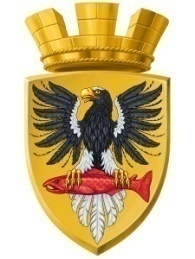                           Р О С С И Й С К А Я   Ф Е Д Е Р А Ц И ЯКАМЧАТСКИЙ КРАЙП О С Т А Н О В Л Е Н И ЕАДМИНИСТРАЦИИ ЕЛИЗОВСКОГО ГОРОДСКОГО ПОСЕЛЕНИЯот 10.08.2015				             №  546-пг. ЕлизовоОб утверждении Перечня помещений для проведения агитационных публичных ме-роприятий   на   территории  Елизовского городского      поселения, Перечня  специ-альных мест  для  размещения   печатных  агитационных  материалов на территории избирательных   участков,    расположен-ных   в   Елизовском   городском  поселе-нии, в  период  проведения избирательной кампании по  выборам  Губернатора  Кам-чатского  края,   назначенным  на  13 сен-тября 2015 года     В соответствии с Федеральным законом от 12.06.2002 № 67-ФЗ «Об основных гарантиях избирательных прав и права на участие в референдуме граждан Российской Федерации», Законом Камчатского края от 27.06.2012 № 77 «О выборах Губернатора Камчатского края», ПОСТАНОВЛЯЮ:Утвердить Перечень помещений для проведения агитационных публичных мероприятий на территории Елизовского городского поселения в период проведения избирательной кампании по выборам Губернатора Камчатского края, назначенным на 13 сентября 2015 года, согласно Приложению № 1 к настоящему постановлению. Утвердить Перечень специальных мест для размещения печатных агитационных материалов на территории избирательных участков, расположенных в Елизовском городском поселении в период проведения избирательной кампании по выборам Губернатора Камчатского края, назначенным на 13 сентября 2015 года, согласно Приложению № 2 к настоящему постановлению.Управлению делами опубликовать настоящее постановление в средствах массовой информации.Контроль за исполнением настоящего постановления возложить на заместителя Главы администрации Елизовского городского поселения Щипицына Д.Б.Глава администрации Елизовского городского поселения					        Л.Н.ШеметоваПриложение 1 к постановлению администрации Елизовского городского поселения № 546-п от 10.08.2015ПЕРЕЧЕНЬпомещений для проведения агитационных публичных мероприятий на территории Елизовского городского поселения в период проведения избирательной кампании по выборам Губернатора Камчатского края, назначенным на 13 сентября 2015 годаПомещения УМП «Спецжилфонд» (г.Елизово, ул.В.Кручины,26а)Помещения в здании МУК ГДК «Пограничный» (г.Елизово, ул.Завойко,117)Приложение 2 к постановлению администрации Елизовского городского поселения № 546-п от 10.08.2015ПЕРЕЧЕНЬспециальных мест для размещения печатных агитационных материалов на территории избирательных участков, расположенных в Елизовском городском поселении в период проведения избирательной кампании по выборам Губернатора Камчатского края, назначенным на 13 сентября 2015 годаМикрорайон «Центральный» (избирательные участки №№ 100,101,105) -  доски объявлений, установленные управляющими компаниями, товариществами собственников жилья, в многоквартирных жилых домах; доска объявлений на 1 этаже здания УМП «Спецжилфонд», расположенного по адресу: г.Елизово, ул.В.Кручины,26а, информационные щиты на автобусных остановках, информационные щиты вдоль ограждения парка «Сказка», информационный щит рядом со зданием Елизовского РДК; рекламная тумба на автостанции;Микрорайон «Северный» - (избирательный участок  № 102) - доски объявлений, установленные управляющими компаниями, товариществами собственников жилья, в многоквартирных жилых домах, расположенных на расстоянии не менее 50 метров от входа в здание Центра «Луч» (г.Елизово, пер.Тимирязевский,9), информационные щиты на автобусных остановках;Микрорайон «Северо-Западный» - (избирательные участки №№ 103,104) -  доски объявлений, установленные управляющими компаниями, товариществами собственников жилья, в многоквартирных жилых домах, расположенных на расстоянии не менее 50 метров от входа в здание Камчатского промышленного техникума (г.Елизово, ул.40 лет Октября,9) и здания Средней общеобразовательной школы № 1 (г.Елизово, ул.В.Кручины,30), информационные щиты на автобусных остановках;Микрорайон «Половинка» - (избирательные участки №№ 106,107,108) - доски объявлений, установленные управляющими компаниями, товариществами собственников жилья, в многоквартирных жилых домах, расположенных на расстоянии не менее 50 метров от входа в здание Елизовского лесничества (г.Елизово, ул.Зеленая,5), в здание ДРСУ (г.Елизово, ул.Пограничная,27), в здание Камчатского промышленного техникума (г.Елизово, ул.Рабочей Смены,1);Микрорайон «Аэропорт» - (избирательный участок  № 97) - доски объявлений, установленные управляющими компаниями, товариществами собственников жилья, в многоквартирных жилых домах; информационные щиты на автобусных остановках;Микрорайон «Военный городок» - (избирательные участки  № 95,96) -  доски объявлений, установленные управляющими компаниями, товариществами собственников жилья, в многоквартирных жилых домах, расположенных на расстоянии не менее 50 метров от входа в здание Средней общеобразовательной школы № 9 (г.Елизово, ул.Котельная,2); информационные щиты на автобусных остановках;Микрорайон «Заречный» - (избирательный участок  № 98) - доски объявлений, установленные управляющими компаниями, товариществами собственников жилья, в многоквартирных жилых домах, расположенных на расстоянии не менее 50 метров от входа в здание Начальной школы - Детского сада № 5 (г.Елизово, ул.Попова,24), информационные щиты на автобусных остановках;Микрорайон «Промышленный» - (избирательный участок  № 99) - доски объявлений, установленные управляющими компаниями, товариществами собственников жилья, в многоквартирных жилых домах; металлические конструкции для размещения информационных материалов в районе кольца транспортной развязки на 30 км, информационные щиты на автобусных остановках;Микрорайон «Хуторской» - (избирательный участок № 109) - доски объявлений, установленные управляющими компаниями, товариществами собственников жилья, в многоквартирных жилых домах, расположенных на расстоянии не менее 50 метров от входа в здание Елизовской вечерней (сменной) школы (г.Елизово, ул.Санаторная,6), информационные щиты на автобусных остановках;Микрорайон «Пограничный» - (избирательный участок № 110) - доски объявлений, установленные управляющими компаниями, товариществами собственников жилья, в многоквартирных жилых домах, информационные щиты на автобусных остановках.